МУНИЦИПАЛЬНОЕ КАЗЕННОЕ ОБЩЕОБРАЗОВАТЕЛЬНОЕ УЧРЕЖДЕНИЕ «НАЧАЛЬНАЯ ОБЩЕОБРАЗОВАТЕЛЬНАЯ ШКОЛА № 22»ПРИКАЗ02.09.2020 г.                                                                                           № 33/03-4х. Садовый«О составе Совета школы»ПРИКАЗЫВАЮ:Утвердить следующий состав Совета школы:Представители от педагогического коллектива:Кучер Людмила Алексеевна – председатель Совета Сивальнева Евгения Ивановна – сопредседатель СоветаБабай Ирина Евгеньевна – секретарь советаПредставители  родительской общественности: Рудыка  Галина СергеевнаЕвтухова Виктория ВикторовнаПредставитель органов местного самоуправления:Кучер Владимир ИвановичВр.и.о. директора МКОУ НОШ № 22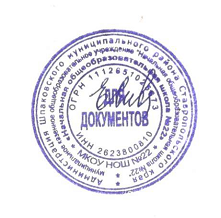 Е.И. Сивальнева